MENU NOVEMBER 2021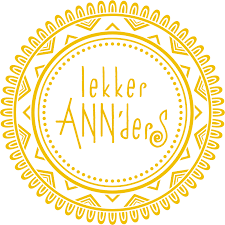 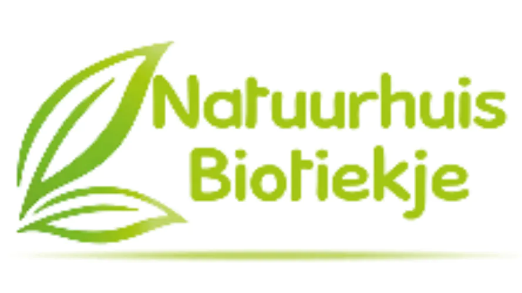  Week 44: Levering op donderdag 4/11- Pasta champignons, spinazie en courgette (vegetarisch)- Pasta champignons, spinazie, courgette en rookspeksnippers- Stoofpotje van rode biet, krieltjes, champignons en knolseldersteak (vegan)- Stoofpotje van rode biet, krieltjes, champignons en kip- Groenteschotel met spruitjes, raap, wortel, bietjes en pompoenpittenWeek 45: Levering op woensdag 10/11- Quinoa risotto met champignons en boerenkool- Quinoa risotto met champignons, boerenkool en spek- Tikka massala (veggie)- Chicken tikka massala- Groenteschotel met pompoen, knolselder, courgette en pastinaakWeek 46: Levering op donderdag 8/11- Groene curry met broccoli, erwt en courgette- Groene curry met broccoli, erwt, courgette en kip- Opgevulde courgette met quinoa, fijne groentjes en seitangehak (vegan)- Opgevulde courgette met quinoa, fijne groentjes en gehakt- Pasta à ‘l Italienne met gremolata (vegan)- -Oosterse herfstwok met spitskool, wortel, prei, champignons, soyascheuten, broccoli, gember en      sesamWeek 47: Levering op donderdag 25/11- Gepofte zoete aardappel met chili sin carne en yoghurtsausje (vegan)- Gepofte zoete aardappel met chili con carne en yoghurtsausje- Pasta verde (veggie)- Ovenpotje spelt met pompoen, paprika, kerstomaatjes en feta- Ovenpotje spelt met pompoen, paprika, kerstomaatjes, feta en spek- Groenteschotel met gegrilde pompoen, rode biet, boerenkool, knolselder, walnoot en veenbesWeek 48: Levering op donderdag 02/12 - Polenta met spruitjes, pompoen, boerenkool, veenbesjes en rooktempeh- Polenta met spruitjes, pompoen, boerenkool, veenbesjes en rookspeksnippers- Indische curry met linzen, zoete bataat, aubergine, bloemkool en spinazie (vegetarisch)- Indische curry met zoete bataat, aubergine, bloemkool, spinazie en kip- Tajine met couscous, paprika, wortel, courgette, knolraapjes, kikkererwten en rozijntjes (vegan)- Tajine met couscous, paprika, wortel , courgette, knolraapjes, kikkererwten, rozijntjes en kip- Groenteschotel met prei, courgette, savooikool en wortelSesam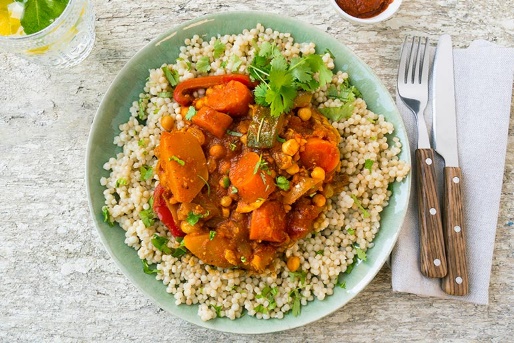 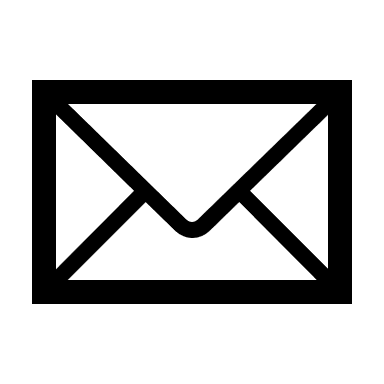 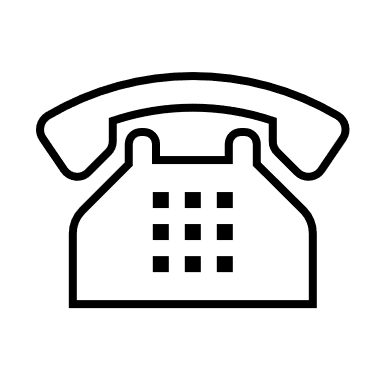 